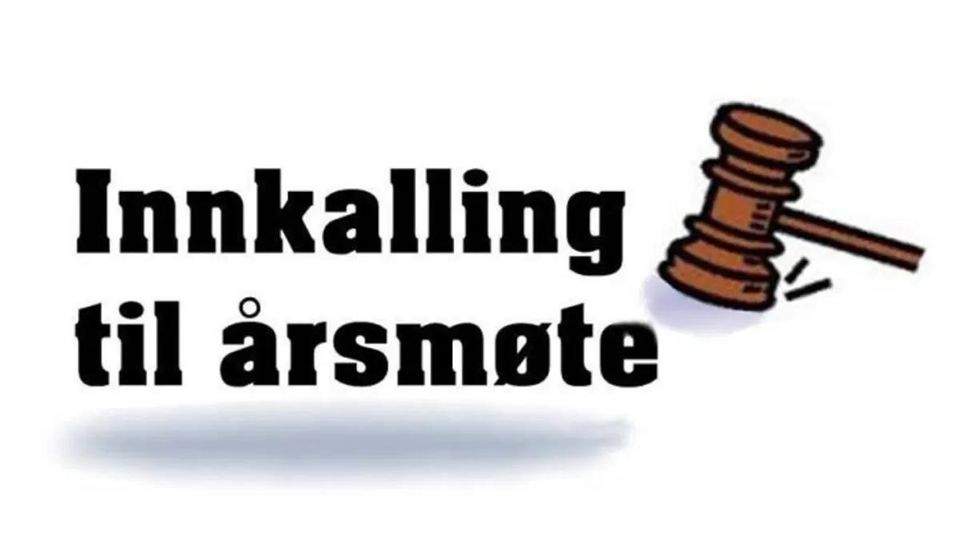 Innkalling til årsmøte Strand Idrettsråd – 03.04.24 kl 19:00. I henhold til Lov for Strand Idrettsråd innkalles det herved til årsmøte.Årsmøtet avholdes 03.04.24 kl 19:00 i Lounge Jørpeland Flerbrukshall. Agenda med saksliste vil bli presentert på mail senest 14 dager før møtet avholdes.Saker som ønskes behandlet på årsmøtet må være styret i hende senest 3 uker før årsmøtet. Det kan og sendes forslag til styremedlemmer til styret i idrettsrådet. Disse kan sendes til Kjell Vidar Hantho: post@strandkarate.no eller Magnus Heskje : ma-heskj@online.no og merkes sak/styremedlem til årsmøtet.Alle idrettslag i Strand kommune og som er medlem av NIF kan stille på årsmøtet med tale og stemmerett.Ifølge idrettsrådets lov kan idrettslag stille med personer med stemmerett:0 – 50 medlemmer      		2 representanter51-200 medlemmer		3 representanterOver 200 medlemmer		4 representanter